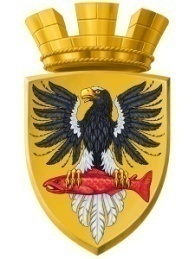                      Р О С С И Й С К А Я   Ф Е Д Е Р А Ц И ЯКАМЧАТСКИЙ КРАЙП О С Т А Н О В Л Е Н И ЕАДМИНИСТРАЦИИ ЕЛИЗОВСКОГО ГОРОДСКОГО ПОСЕЛЕНИЯ   От 17.07.2017		    	                                             № 708-п   г. ЕлизовоО принудительном сносе, вывозе металлических гаражей и нестационарных объектов,самовольно установленных  по ул. Рябикова в районе Росреестра в г. ЕлизовоВ соответствии с п. 19 ч. 1 ст. 14  Федерального Закона от 06.10.2003                    № 131–ФЗ «Об общих принципах организации местного самоуправления в Российской Федерации», руководствуясь ст. 2 Положения по сносу, вывозу киосков, павильонов, сооружений или их частей, самовольно установленных возведенных, бесхозяйственных (брошенных), а так же оставленных по окончании права пользования земельными участками на территории Елизовского городского поселения, погринятым решением Собрания депутатов Елизовского городского поселения от 28.09.2007 №269, решением рабочей группы по вопросам сноса, вывоза самовольных построек  Елизовского городского поселения (протокол № 6 от 26.06.2017)ПОСТАНОВЛЯЮ:       1. Управлению архитектуры и градостроительства администрации Елизовского городского поселения:         1.1. Довести до граждан информацию о начале мероприятий по вывозу металлических гаражей и нестационарных объектов, самовольно установленных по ул. Рябикова в районе Росреестра в г. Елизово с 06.07.2017.1.2. Уведомить начальника ОМВД России по Елизовскому району, начальника ГИБДД УМВД России по Камчатскому краю о дате вывоза металлических гаражей и нестационарных объектов не позднее, чем за три дня. 2. Управлению жилищно-коммунального хозяйства администрации Елизовского городского поселения:     2.1. Обеспечить вывоз металлических гаражей и нестационарных объектов, самовольно установленных по ул. Рябикова в районе Росреестра в г. Елизово с 06.07.2017 путем перевозки на земельный участок с кадастровым номером 41:05:0101005:439, местоположением: Камчатский край, Елизовский район, г. Елизово, ул. Магистральная.Управлению имущественных отношений администрации Елизовского городского поселения:3.1. Организовать и вести учет металлических гаражей и нестационарных объектов, расположенных по ул. Рябикова в районе Росреестра в г. Елизово, вывозимых на земельный участок с кадастровым номером 41:05:0101005:439, местоположением: Камчатский край, Елизовский район, г. Елизово, ул. Магистральная, с 06.07.2017.4. Муниципальному бюджетному учреждению «Благоустройство города Елизово»:4.1. Организовать и обеспечить прием и охрану металлических гаражей и нестационарных объектов с 06.07.2017 на земельном участке с кадастровым номером 41:05:0101005:439, местоположением: Камчатский край, Елизовский район, г. Елизово, ул. Магистральная.4.2. Обеспечить выдачу металлических гаражей и нестационарных объектов после предъявления документа об уплате расходов, связанных с транспортировкой и хранением. 5.  Управлению делами администрации Елизовского городского поселения:5.1. Опубликовать настоящее постановление в средствах массовой информации и разместить в информационно – телекоммуникационной сети «Интернет» на официальном сайте администрации Елизовского городского поселения.6. Разъяснения по сносу, вывозу металлических гаражей и нестационарных объектов и дальнейшему хранению можно получить путем обращения в МБУ «Благоустройство города Елизово» по адресу: г. Елизово, ул. Ленина, д. 26 и по телефону 7-29-37  в рабочие дни  с 8-30 до 17-30.7. Контроль за исполнением настоящего постановления возложить на заместителя Главы администрации Елизовского городского поселения – руководителя Управления жилищно-коммунального хозяйства  П.А. Когай. 8. Настоящее постановление вступает в силу после его официального опубликования (обнародования) и распространяется на правоотношения, возникшие с 26.06.2017.И.о. Главы администрацииЕлизовского городского поселения                                                     В.А. Масло